LOCAL GOVERNMENT ACT 1972NOTICE OF ANNUAL PARISH MEETINGFOR GREAT BUDWORTHNOTICE IS HEREBY GIVEN THAT-The Annual Assembly of the Parish Meeting for Great Budworth Parish Council will be held in Great Budworth Parish Hall on the 8th May 2017 at 7.00pm.Members of the public and press are welcome to attend. Members of the public may make representations to the council under item 6 according to the councils Standing Orders.Signed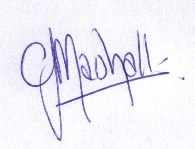 Caroline MarshallClerk and Responsible Financial Officer to Great Budworth Parish CouncilAGENDAWelcome and record attendanceApologies  Declarations of Interest To record declarations of interest from Council members in any item to be discussedMinutes of the previous Annual Parish Meeting held on 4th April 2016 were agreed at the Ordinary Parish Council Meeting held on the16th May 2016.(i) Chairman’s Report for 2016/2017(ii) Clerk’s Report for 2016/2017Public Forum An opportunity for members of the public to comment.SignedCaroline MarshallClerk and Responsible Financial Officer to Great Budworth Parish Council26th April 2017